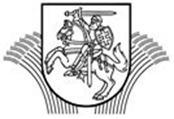 LIETUVOS RESPUBLIKOS ŽEMĖS ŪKIO MINISTRASĮSAKYMASDĖL ŽEMĖS ŪKIO MINISTRO 2017 M. LAPKRIČIO 23 D. ĮSAKYMO NR. 3D-754 „DĖL Topografinių planų ir inžinerinių tinklų PLANŲ DERINIMO TVARKOS APRAŠO PATVIRTINIMO“ PAKEITIMO2018  m.  gegužės 30 d. Nr. 3D-340VilniusP a k e i č i u Lietuvos Respublikos žemės ūkio ministro 2017 m. lapkričio 23 d. įsakymą Nr. 3D-750 „Dėl Topografinių planų ir inžinerinių tinklų planų derinimo tvarkos aprašo patvirtinimo“ ir 2.1 papunktį išdėstau taip: „2.1. Lietuvos erdvinės informacijos portalo Topografinių planų informacijos teikimo, priėmimo ir derinimo elektroninę paslaugą (toliau – TOPD paslauga) savivaldybės ir inžinerinius tinklus ir inžinerinę infrastruktūrą valdančios institucijos ir įmonės, išskyrus šio įsakymo 2.2 papunktyje nurodytas, pradeda naudoti ne vėliau kaip 2019 m. sausio 1 d. Iki šio termino topografiniai planai ir inžinerinių tinklų planai derinami raštu, elektroniniu būdu ar kitomis ryšio priemonėmis, laikantis šiuo įsakymu tvirtinamo Topografinių planų ir inžinerinių tinklų planų derinimo tvarkos aprašo (toliau – Aprašas) reikalavimų, kurių įvykdymas užtikrinamas ir nesinaudojant TOPD paslauga. Šia tvarka topografiniai planai ir inžinerinių tinklų planai taip pat derinami savivaldybėse, iki šio įsakymo įsigaliojimo sukūrusiose jų teritorijų topografinių planų informacijos teikimo, priėmimo ir derinimo elektronines paslaugas;“.Žemės ūkio ministras	Giedrius SurplysSUDERINTALietuvos savivaldybių asociacijos2018-05-24 raštu Nr. (18)-SD-304